Snoopy Halloween Door DecsBrandon Douglas, RA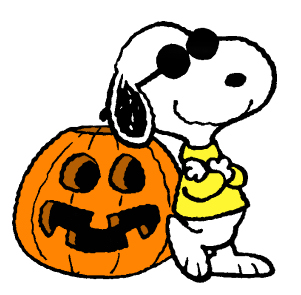 